Y1 Spellings 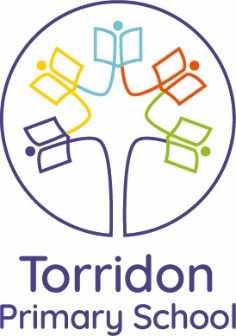 Focus: ‘sh’ and ‘ng’ digraphsDate set: 14.09.18Phonics play:Have a go at playing ‘Buried Treasure’ on the website: www.phonicsplay.co.uk.Select phase 3 and play with words containing the digraph ‘sh’ and/or ‘ng’.Can you sort them into real and alien words?Have a go at writing the words that come up:____________________________________________________________________________________________________________________________________________________________________________________________________________________________________________________________________________________________________________________________________________________________________________________________________________________________________